Mei 2015Overvolle mestkelders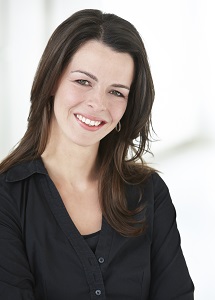 Varkenshouders kunnen hun mest dit voorjaar onvoldoende kwijt. Zij dreigen met overvolle kelders te blijven zitten. Dit resulteert in torenhoge opbrengstprijzen. Een alternatief voor de varkenshouders om van hun mest af te komen, is er nauwelijks. De varkenshouders die blijven zitten met hun mest kunnen dat ook moeilijk kwijt bij de mestverwerkers. De bestaande mestverwerkingscapaciteit zit bomvol. Het aanbod van rundveemest is zo groot, dat de mesthandelaren varkensmest niet nodig hebben. Akkerbouwers geven de voorkeur aan rundveemest omdat het meer organische stof bevat en minder fosfaat dan varkensmest. Recentelijk belde ik met mijn partner. Akkerbouwer van beroep. Hij was mest aan het uitrijden. Gelijk vroeg ik: wat voor soort mest ben je aan het uitrijden? Koemest gaf hij schoorvoetend toe. Ik heb gelijk aangegeven dat dit natuurlijk niet de bedoeling kan zijn…Alle gekheid op een stokje. Er is sprake van een serieus probleem. Wij moeten als NVV acuut hiermee aan de slag om hiervoor een oplossing te formuleren. Een oplossing is helaas nog niet zo makkelijk geformuleerd. Allereerst inventariseren hoe groot het aanbodprobleem is en wat nog te gebruiken plaatsingsruimte en verwerkingscapaciteit is. We zullen de overheid moeten bewegen dat zij deze gegevens beschikbaar stellen. Op basis hiervan kunnen we oplossingsrichtingen bepalen.

Denklijnen voor oplossingen vanuit de NVV zijn het vergroten van plaatsingsruimte door toestaan organische mineralen in plaats van kunstmest, aanjagen van extra verwerkingscapaciteit, externe financiering aantrekken voor afzet van dikke fractie, minder afhankelijk worden van de fysieke mestmarkt door prijspolitiek tussen akkerbouwers en intermediairs, door in te zetten op het stimuleren van inschrijvingen op grootschalige collectieve initiatieven, etc. Ten aanzien van dat laatste punt zal ik nog eens de discussie aangaan met mijn partner.

Ingrid Jansen
Voorzitter NVV

Reageren?
i.jansen@nvv.nl
Twitter: @IngridJansen4